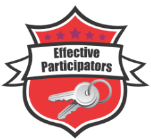 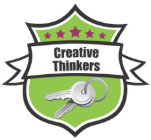 Date for your diary: Monday 14th OctoberWe have an exciting date for you to add to your calendar! On Monday 14th October (just 2 days before our trip to Tamworth Castle – all information on blog and payment/consent via schoolmoney website), we will be asking children to come to school dressed up as someone related to our castles topic. There are/were many people that live/lived in castles: princes, princesses, Kings, Queens, servants, knights, dragons… the list goes on. We do ask for no swords or weapons for obvious reasons!This is one of our many enhancement and enrichment opportunities and we know the children will have a great day. We will be joining in with many castle related activities in order for the children to gain a deeper understanding of what life in a castle was like a long time ago.Thanks for you support and please do come and talk to us if you have any questions.Base 1 teamPS. If you are available to help out on Tuesday 5th November (morning) or Wednesday 6th November (afternoon) then please do let us know. We could do with as many helpers as possible with our sewing project so even if you are unable to come but know a grandparent could, please rope them in!